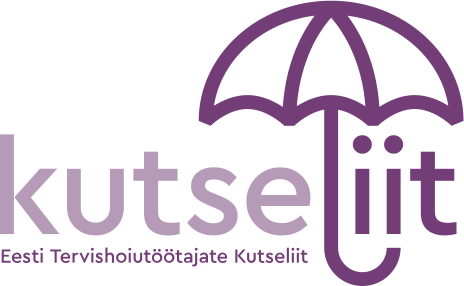 Liikmeks astuda soovijal palume täita allpool olev ankeet. Täidetud avalduse palume edastada organisatsiooni usaldusisikule.Lisaks trükkida välja avalduse blankett liikmemaksu kinnipidamiseks töötasult. Täidetud avalduse palume edastada teie tööandja raamatupidajale isiklikult. Liikmeks astuja lubab ametiühingul kasutada oma andmeid.LiitumisavaldusPerekonnanimi:Eesnimi: Isikukood: Töökoht: Amet: Kuuluvus erialaühingutesse: Mobiiltelefoni nr: E-maili aadress: Allkiri: Kuupäev: